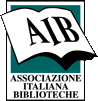 Osservatorio FormazioneDisegno dei corsi di formazione con attestazione delle competenze di base Titolo:	Scopo:Inserire lo scopo generale in relazione al suo argomentoContenuto:Inserire il contenuto in relazione all’argomento trattatoArea tematica e codice OF (utilizzo dicitura mappa offerta formativa):Qualificazione EQF: 6 (per i corsi base)7 (per i corsi intermedio e avanzato)[Per il Quadro Europeo delle Qualificazioni (EQF) selezionare il Livello corrispondente al corso]Obiettivi formativi:Metodologia didattica:Valutazione apprendimento (prova da cui risulti le conoscenze e competenze acquisite):Supporto alla didattica:Requisiti e modalità di partecipazione:Modalità di registrazione [ed eventuali contatti del responsabile (facilitatore) del corso]:Docenti e facilitatori:Programma e tempi:Attestazioni finali (Indicazioni inerenti le attestazioni finali rilasciate e la compilazione del test di valutazione sull’apprendimento e del test di valutazione del corso)A tutti i partecipanti verrà rilasciato l’attestato di frequenza previo superamento del test di fine corso utile ai fini della qualificazione professionale, ai sensi dell’art. 5 del regolamento d’iscrizione all’AIB.La partecipazione al corso è valevole per il riconoscimento dei crediti richiesti per l’attestazione professionale AIB. Ai partecipanti sarà chiesto di compilare un test per la verifica del loro grado di apprendimento rispetto al raggiungimento degli obiettivi formativi dichiarati e un test di valutazione del corso.1. Sede:2. Data:Tipologia (corso di base, intermedio o avanzato):Cosa si apprenderà?Alla fine del Corso AIB il partecipante sarà capace di:1. Conoscenzeconoscere2. Capacitàessere in grado diObiettivi formativiMetodologia didattica1. Conoscenze2. CapacitàObiettivi formativiValutazione apprendimento1. Conoscenze2. CapacitàRisorse WebPubblicazioniAttrezzature e ITTutoraggio e facilitazioneSocio AIBEsperienzaEvidenza di apprendimento informale nel lavoroTitolo di studioPrecedenti CorsiEvidenza di apprendimento formaleN° Partecipantimin. …, max … iscrittiQuota di partecipazioneAssociati ordinari: Euro …Associati young: Euro …Studenti amici: Euro …Enti associati: Euro … (fino a un massimo di tre)Non associati: Euro … + IVA (se dovuta)DocentiFacilitatoriLezioni frontali in presenzaArgomento delle lezioni, data e n° di ore delle lezioniLavori di gruppo in aulaTemi, luogo e data delle lezioni, n° di oreComunità di apprendimenton° di ore equivalentiApprendimento attivon° di ore equivalenti